WNIOSEK O ZAKUP PREFERENCYJNY PALIWA STAŁEGO - WĘGLA 
DLA GOSPODARSTWA DOMOWEGOUWAGA!Informacje i oświadczenie złożone we wniosku o zakup składa się pod rygorem odpowiedzialności karnej za składanie fałszywych oświadczeń wynikającej z art. 233 § 6 ustawy z dnia 6 czerwca 1997 r. – Kodeks karny – zgodnie z art. 10 ust. 2 ustawy z dnia 27 października 2022 r. o zakupie preferencyjnym paliwa stałego dla gospodarstw domowych.CZĘŚĆ A – WYPEŁNIA WNIOSKODAWCAAdres, pod którym jest prowadzone gospodarstwo domowe, na rzecz którego jest dokonywany zakup preferencyjny:(* - należy wskazać numer telefonu lub adres poczty elektronicznej)Wnioskowane zapotrzebowanie i rodzaj paliwa stałego w ramach zakupu preferencyjnego – maksymalnie łącznie 1 500 kg do dnia 31 grudnia 2022 r.:groszek (od 0,8 cm-3,00 cm) kg 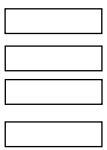 orzech (od 2,5 cm-8,0 cm) kgmiał (0,1 cm-3,0 cm) kgInformuję, że:* zaznaczyć prawidłoweOświadczam, że ani ja ani żaden członek mojego gospodarstwa domowego, na rzecz którego jest dokonywany zakup preferencyjny, nie nabyliśmy paliwa stałego na sezon grzewczy przypadający na lata 2022-2023, po cenie niższej niż 2000 zł brutto za tonę w ilości co najmniej1,5 tony - w przypadku gdy wniosek dotyczy zakupu do dnia 31 grudnia 2022 r. Jestem świadoma/-y odpowiedzialności karnej za składanie fałszywego oświadczenia.Turek, dnia ………………………………                                          …………………………………
                                                                                                                   (podpis wnioskodawcy)CZĘŚĆ B – WYPEŁNIA UPOWAŻNIONY PRACOWNIK – WERYFIKACJA PRZEZ GMINĘ WNIOSKU O ZAKUP       złożony wniosek o dodatek węglowy       wypłacony dodatek węglowy na rzecz gospodarstwa domowego, w skład którego wchodzi wnioskodawca
       pozytywnie rozpatrzony wniosek o dodatek węglowy na rzecz gospodarstwa domowego, w skład którego wchodzi wnioskodawca
       nierozpatrzony wniosek o dodatek węglowy na rzecz gospodarstwa domowego, w skład którego wchodzi wnioskodawca - główne źródło ogrzewania na paliwo stałe zostało zgłoszone/wpisane do centralnej ewidencji emisyjności budynków, o której mowa w art. 27a ust. 1 ustawy z dnia 21 listopada 2008 r. o wspieraniu termomodernizacji i remontów oraz o centralnej emisyjności budynków
       brak prawa do dodatku węglowego        niezłożony wniosek o dodatek węglowygłówne źródło ogrzewania na paliwo stałe zostało zgłoszone/wpisane do centralnej ewidencji emisyjności budynków, o której mowa w art. 27a ust. 1 ustawy z dnia 21 listopada 2008 r. o wspieraniu termomodernizacji i remontów oraz o centralnej emisyjności budynków    tak    niez up. Burmistrza Miasta TurkuTurek, dnia …………………………………………                                …………………...……………...(pieczątka i podpis pracownika)Obowiązek informacyjnyZgodnie z rozporządzeniem Parlamentu Europejskiego i Rady (UE) 2016/679 z 27.04.2016 r. w sprawie ochrony osób fizycznych w związku z przetwarzaniem danych osobowych i w sprawie swobodnego przepływu takich danych oraz uchylenia dyrektywy 95/46/WE (ogólne rozporządzenie o ochronie danych) – dalej RODO − informuję, że: Administratorem Pana/Pani danych osobowych jest:Gmina Miejska Turek, ul. Kaliska 59, 62-700 Turek, tel. 63 289 61 00, mail: poczta@miastoturek.pl.Został wyznaczony Inspektor Ochrony Danych,z którym można się kontaktować poprzez adres poczty internetowej iod@miastoturek.pl lub pisemnie na adres siedziby Administratora, we wszystkich sprawach dotyczących przetwarzania danych osobowych oraz korzystania z praw związanych z ich przetwarzaniem.Cele i podstawa prawna przetwarzania danych osobowych:Podane Pana/Pani dane osobowe będą przetwarzane w celu:weryfikacji złożonego wniosku na podstawie art. 6 ust. 1 lit. c) do wypełnienia obowiązku prawnego ciążącego na Administratorze w związku z ustawą z dnia 27 października 2022 r. o zakupie preferencyjnym paliwa stałego dla gospodarstw domowych, a także do wykonania zadania realizowanego w interesie publicznym lub w ramach sprawowania władzy publicznej powierzonej Administratorowi, na podstawie art. 6 ust. 1 lit. e) RODO, wykazania ciążących na administratorze obowiązków prawnych -jako prawnie uzasadniony interes realizowany przez Administratora danych (art. 6 ust. 1 lit. f) RODO), w szczególności: wystawianie i przechowywanie dokumentów, dokonywanie rozliczeń, rozpatrywanie reklamacji, ustalenia obrony i dochodzenia roszczeń, archiwizacji oraz wsparcia obsługi w tym zakresie.Informacje o odbiorcach danych:Pana/Pani dane osobowe mogą być udostępnione do podmiotów uprawnionych do uzyskania danych osobowych na podstawie przepisów prawa oraz do podmiotów współpracujących, które przetwarzają dane osobowe w imieniu Administratora na podstawie zawartych umów powierzenia, w szczególności do podmiotów zajmującą się obsługą i bezpieczeństwem systemów komputerowych. Czas przechowywania danych osobowychPani/Pana dane osobowe będą przetwarzane przez okres niezbędny do realizacji wskazanego powyżej celu przetwarzania, w tym również obowiązku archiwizacyjnego wynikającego z przepisów prawa.Przysługuje Panu/Pani prawo żądania/wniesienia:dostępu do swoich danych oraz otrzymania ich kopii;sprostowania (poprawiania) swoich danych;usunięcia swoich danych, ograniczenia przetwarzania danych;przeniesienia swoich danych;sprzeciwu wobec przetwarzania danych;wycofania zgody, w dowolnym momencie bez wpływu na zgodność z prawem przetwarzania, którego dokonano na podstawie zgody przed jej cofnięciem;skargi do organu nadzorczego.Obowiązek podania danych osobowych:Podanie przez Pana/Panią danych osobowych w zakresie określonym przepisami jest obowiązkowe, ich nie podanie może skutkować wezwaniem do usunięcia braków lub pozostawieniem sprawy bez rozpatrzenia. ImięNazwiskoKod pocztowy      62-700Miejscowość     TUREKMiejscowość     TUREKUlicaNr domuNr mieszkaniaNr telefonu lub adres poczty elektronicznej*	Nr telefonu lub adres poczty elektronicznej*	Nr telefonu lub adres poczty elektronicznej*	dokonałem już zakupu preferencyjnego paliwa stałego w ilości ……… ton nabytego w ramach tego zakupu preferencyjnego *nie dokonałem zakupu preferencyjnego*